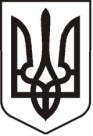 У К Р А Ї Н АЛ У Г А Н С Ь К А    О Б Л А С Т ЬП О П А С Н Я Н С Ь К А    М І С Ь К А    Р А Д АШОСТОГО  С К Л И К А Н Н ЯРОЗПОРЯДЖЕННЯміського  голови28.12.2018              м. Попасна                                        №334Про видачу ордера Попаснянськомукомунальному підприємству «СКП» для видалення тадля санітарного обрізування дерев     Розглянувши доповідну записку спеціаліста 1 категорії відділу житлово-комунального господарства, архітектури, містобудування та землеустрою виконавчого комітету Попаснянської міської ради Нікітіна А.Г., колективне звернення мешканців буд. №8 по вул. Бахмутська та звернення голови ОСББ «Комфорт – Попасна» Морозової В.Я.,  відповідно до Правил утримання зелених насаджень у населених пунктах України, затверджених Наказом Міністерства будівництва, архітектури та житлово-комунального господарства України від 10 квітня 2006 року №105, Правил благоустрою території міста Попасна (зі змінами), затверджених рішенням сесії Попаснянської міської ради від 25 жовтня 2012 року №32/5,  рішення виконавчого комітету Попаснянської міської ради від 27.11.2006 № 218 «Про затвердження Положення Про порядок видалення дерев, кущів, газонів і квітників у м. Попасна, на виконання Програми розвитку та збереження зелених насаджень на території Попаснянської міської ради на 2018 – 2022 роки, затвердженої  рішенням сесії міської Попаснянської ради від 22 грудня 2017 року №91/12 та на підставі актів обстеження зелених насаджень                  №34, 35, 36, 37, 38, 39  складених комісією 19 грудня 2018 року:     1.Видати ордер Попаснянському комунальному підприємству «СКП»:для санітарного обрізування двох тополь, крона яких заважає світловому режиму в буд. №5 по вул. Бахмутська;для видалення однієї верби, яка знаходиться в аварійному стані, що зростає між будинками №8 та №8а по вул. Бахмутська;для санітарного обрізування однієї липи, яка зростає по вул. Оборонна, біля будинку №25, що знаходиться в безпосередній близькості до газової мережі та лінії електропередач;для видалення восьми сухостійних кленів та двох сухостійних акацій, які знаходяться по  вул. Пушкіна (Мішкіно поле);для видалення однієї абрикоси та однієї груші, які знаходяться біля буд. №8 по вул. Бахмутська;для санітарного обрізування шести кленів та двох каштанів, які заважають світловому режиму в будинку, що знаходяться біля будинку №8 по вул. Бахмутська; для видалення двох сухостійних тополь, та санітарне обрізування чотирьох тополь, які знаходяться в аварійному стані, що розташовані біля будинку №1 по вул. А. Черешні.     2.  Зобов’язати Попаснянське комунальне підприємство «СКП»:Забезпечити охорону праці та безпеку громадян при виконанні робіт.У термін двох діб прибрати місце видалення та санітарного обрізування дерев та провести благоустрій території.                                      3.Контроль за виконанням цього розпорядження покласти на відділ  житлово - комунального господарства,  архітектури, містобудування та землеустрою виконкому міської ради.Міський голова 					   Ю.І. ОнищенкоНікітін А.Г., 2-10-89